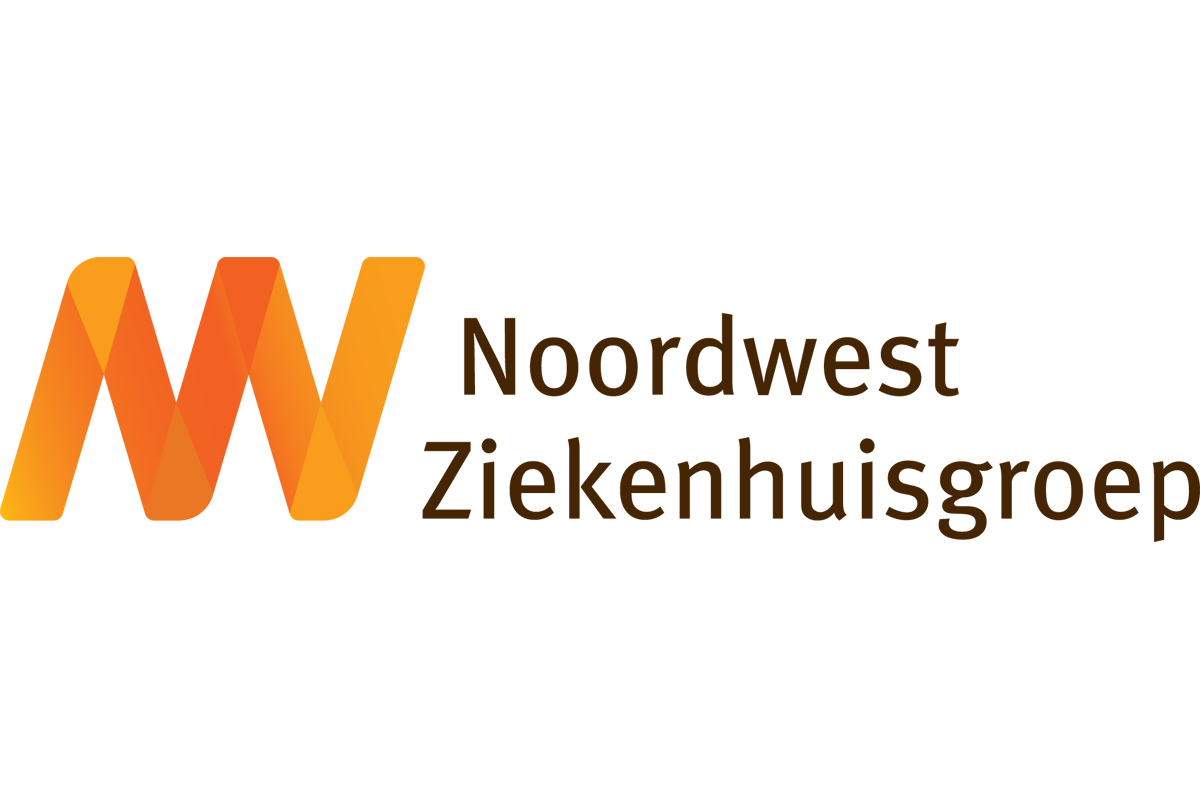 Symposium stomazorgProgrammaPresentaties: anatomie en operatietechnieken, Marian de Koning    basis stomazorg, Marianne Miedema             workshops:        knippen / plakken        stomacomplicaties        hulpmiddelenWaar:		   Pieter van Foreestzaal, Noordwest Ziekenhuis in AlkmaarWanneer:	   woensdag 4 oktober 2017Tijd:              16.30 – 20.00, ontvangst vanaf 16.00 uur                      inclusief broodjesVoor wie:      verpleegkundigen uit Noordwest Ziekenhuis,                     wijkverpleegkundigen en verzorgenden IG Kosten:         gratis, m.u.v. parkeerkostenOpgeven:     voor 4 september: stomapoli@nwz.nl,  vol=vol 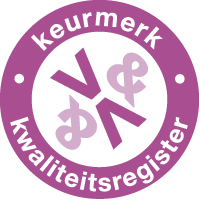                      Accreditatie aangevraagd bij: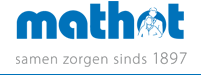 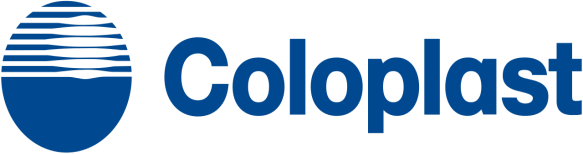 Stomaverpleegkundigen Noordwest ziekenhuis 